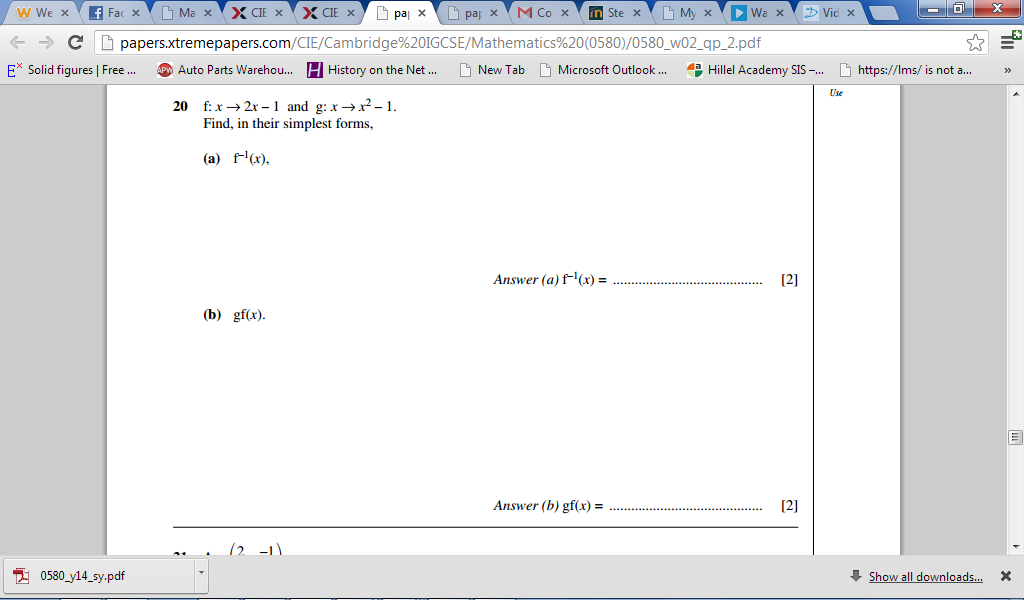 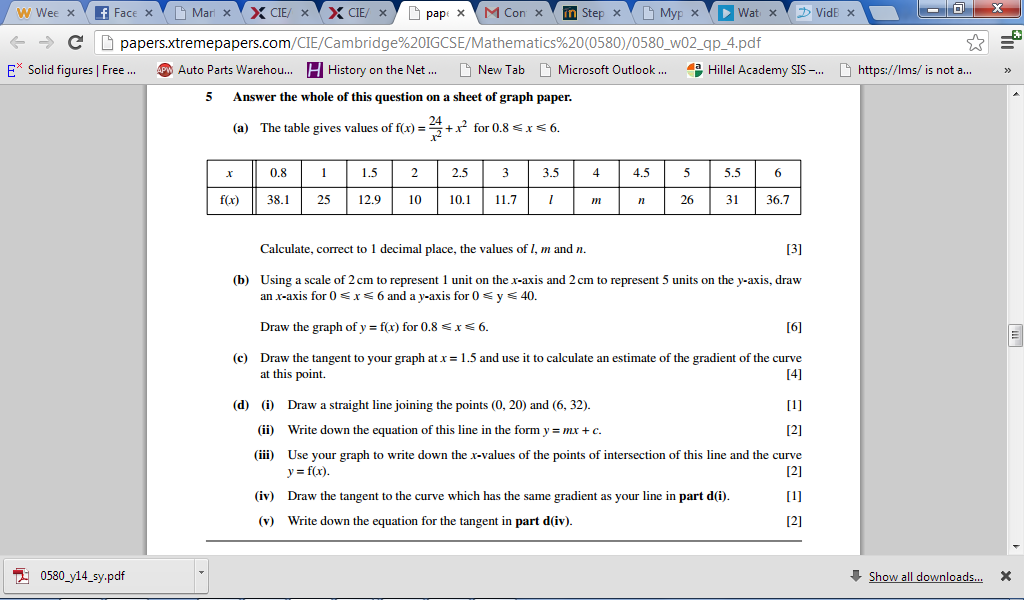 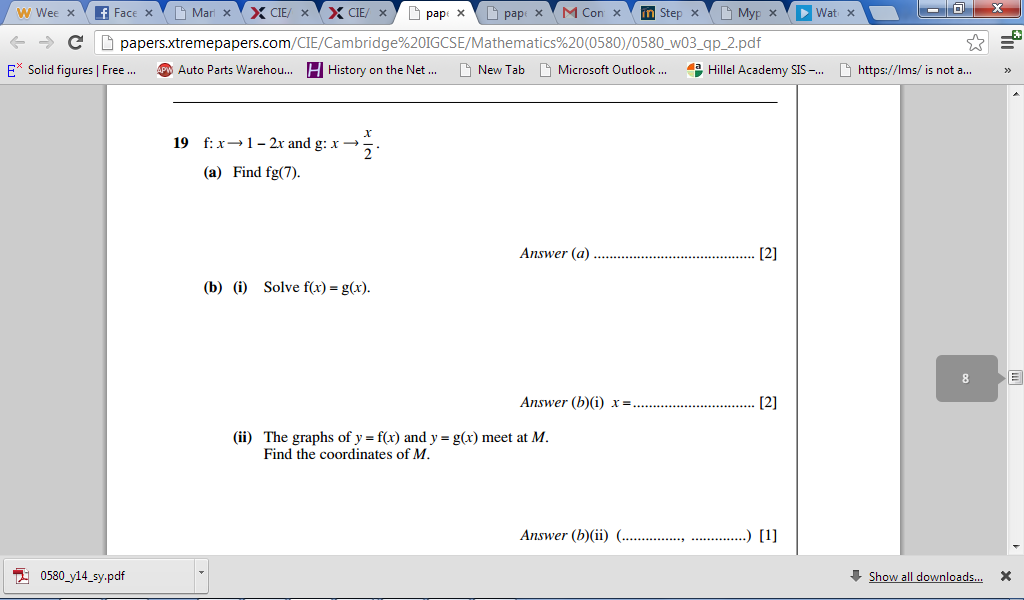 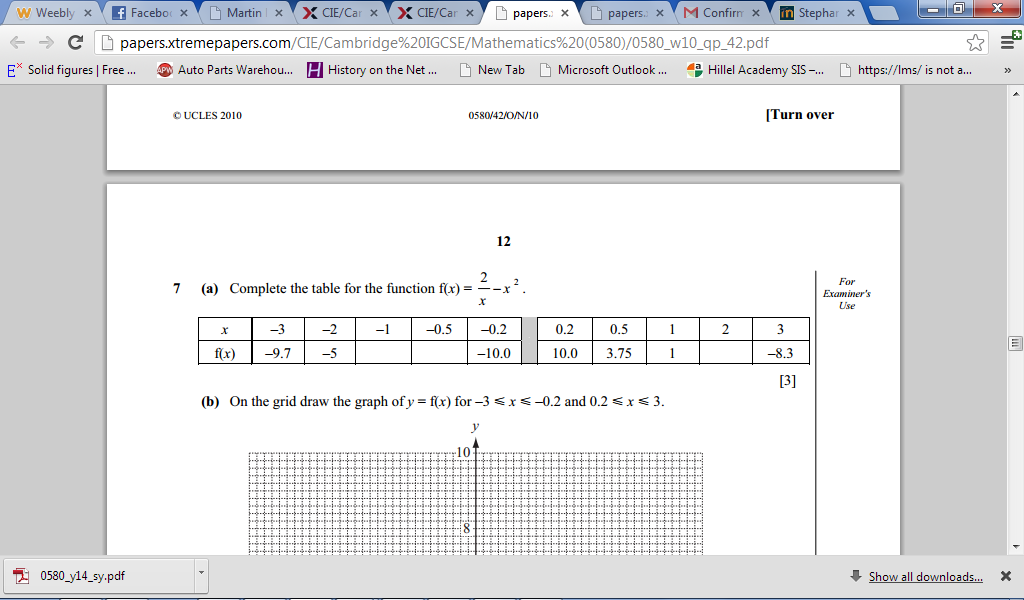 Scale x-axis 2 cm = 1 unit and y-axis 2cm =2 units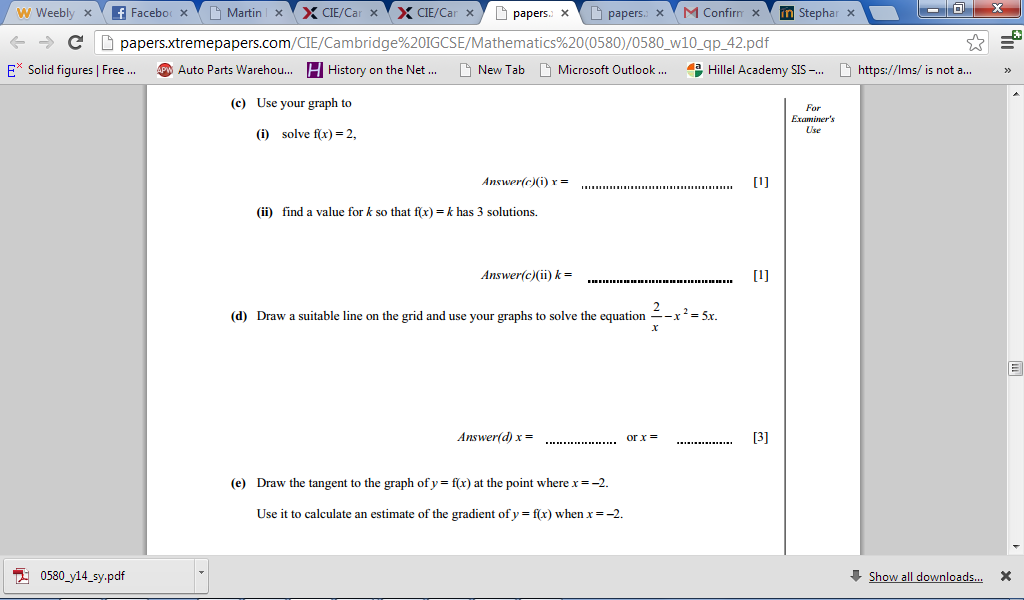 